College Council Agenda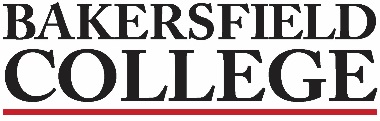 March 25, 2022Supporting documents may be accessed on the College Council Committee website at https://committees.kccd.edu/bc/committee/collegecouncil                                                                                                                                                 2018-2021 Strategic Directions                                                                                                                                               ACCJC Accreditation StandardsIf you require accessible versions of the provided documents for the meeting, please contact Debi Anderson at debra.anderson1@bakersfieldcollege.edu.Zav Dadabhoy Debi AndersonJennifer AchanSavannah AndrewsHeather BaltisGrace CommisoTodd CostonDionna DossOlivia GarciaMike GiacominiChris GlaserDan HallCraig HaywardTina JohnsonJoshua LewisAlisha LokenBernadette MartinezEdith MataKrista MorelandBill MoseleyManny MourtzanosBillie Jo RiceJason StrattonNick StrobelAnn Tatum Jessica Wojtysiak Visitors:Charles CollomNicky DamaniaMarisa MarquezMichelle SmithImelda Simos-ValdezTyler ThomsWelcome & Review of the Agenda - on the websiteWelcome & Review of the Agenda - on the websiteWelcome & Review of the Agenda - on the websiteWelcome & Review of the Agenda - on the websiteWelcome & Review of the Agenda - on the websiteWelcome & Review of the Agenda - on the websiteReview & Approval of Minutes if Needed– 2/25/2022Review & Approval of Minutes if Needed– 2/25/2022Review & Approval of Minutes if Needed– 2/25/2022Review & Approval of Minutes if Needed– 2/25/2022Review & Approval of Minutes if Needed– 2/25/2022Review & Approval of Minutes if Needed– 2/25/2022 College Council Business College Council Business College Council Business College Council Business College Council Business College Council Business College Council BusinessA.President’s ReportDadabhoyInformation10 min.Information10 min.Information10 min.B.COVID UpdatePPTDamania,CollomInformation  10 minInformation  10 minInformation  10 minC.District Consultation CouncilDocumentMourtzanos,StrobelInformation 10 minInformation 10 minInformation 10 minD.Investment ProposalDocumentGiacomini, Mourtzanos, RiceInformation 15 minInformation 15 minInformation 15 minE.GraduationSmithInformation20 minInformation20 minInformation20 minF.Communitywide Partnerships & CollaborationPPTMoseleyInformation 10 minInformation 10 minInformation 10 minG.Completion/Graduation ProjectPPTMarquez, Smith, ValdezInformation 10 minInformation 10 minInformation 10 min Information Items                                                                                                                              Information Items                                                                                                                              Information Items                                                                                                                              Information Items                                                                                                                              Information Items                                                                                                                              Information Items                                                                                                                              Information Items                                                                                                                             Dates to Note:March 29, 30 & 31: 4th Annual Jess Nieto Memorial Conference, Celebrating Art, Education, and Activism, 3:00-7:30pm, Zoom, registration requiredApril 1, Pursuing the Dream: 2nd Annual Conference, 9:00am-2:00pm, Zoom, registration requiredRenegade sport teams with competitions this week: Men and Women’s Track & Field, Softball, Women’s Beach Volleyball, Men & Women’s Tennis, Baseball, Men’s Golf, Men & Women’s SwimmingBakersfield College EventsRenegade Athletics ScheduleDates to Note:March 29, 30 & 31: 4th Annual Jess Nieto Memorial Conference, Celebrating Art, Education, and Activism, 3:00-7:30pm, Zoom, registration requiredApril 1, Pursuing the Dream: 2nd Annual Conference, 9:00am-2:00pm, Zoom, registration requiredRenegade sport teams with competitions this week: Men and Women’s Track & Field, Softball, Women’s Beach Volleyball, Men & Women’s Tennis, Baseball, Men’s Golf, Men & Women’s SwimmingBakersfield College EventsRenegade Athletics ScheduleDates to Note:March 29, 30 & 31: 4th Annual Jess Nieto Memorial Conference, Celebrating Art, Education, and Activism, 3:00-7:30pm, Zoom, registration requiredApril 1, Pursuing the Dream: 2nd Annual Conference, 9:00am-2:00pm, Zoom, registration requiredRenegade sport teams with competitions this week: Men and Women’s Track & Field, Softball, Women’s Beach Volleyball, Men & Women’s Tennis, Baseball, Men’s Golf, Men & Women’s SwimmingBakersfield College EventsRenegade Athletics ScheduleDates to Note:March 29, 30 & 31: 4th Annual Jess Nieto Memorial Conference, Celebrating Art, Education, and Activism, 3:00-7:30pm, Zoom, registration requiredApril 1, Pursuing the Dream: 2nd Annual Conference, 9:00am-2:00pm, Zoom, registration requiredRenegade sport teams with competitions this week: Men and Women’s Track & Field, Softball, Women’s Beach Volleyball, Men & Women’s Tennis, Baseball, Men’s Golf, Men & Women’s SwimmingBakersfield College EventsRenegade Athletics ScheduleNEXT SCHEDULED MEETING – April 8, 2022NEXT SCHEDULED MEETING – April 8, 2022NEXT SCHEDULED MEETING – April 8, 2022NEXT SCHEDULED MEETING – April 8, 2022NEXT SCHEDULED MEETING – April 8, 2022NEXT SCHEDULED MEETING – April 8, 2022NEXT SCHEDULED MEETING – April 8, 2022